Year Three - Writing Lesson 2The Blue Kingdom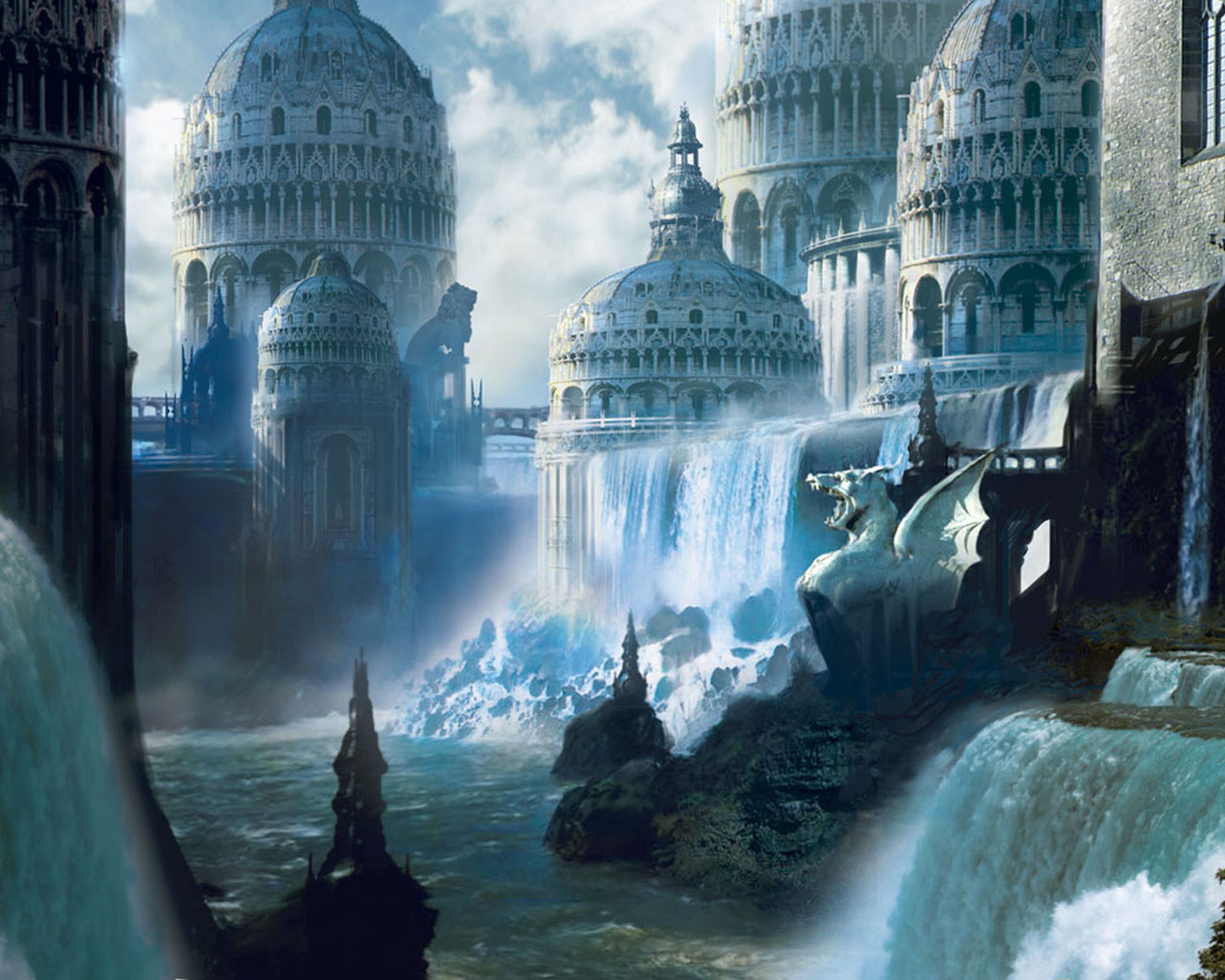 Castle in the Mountains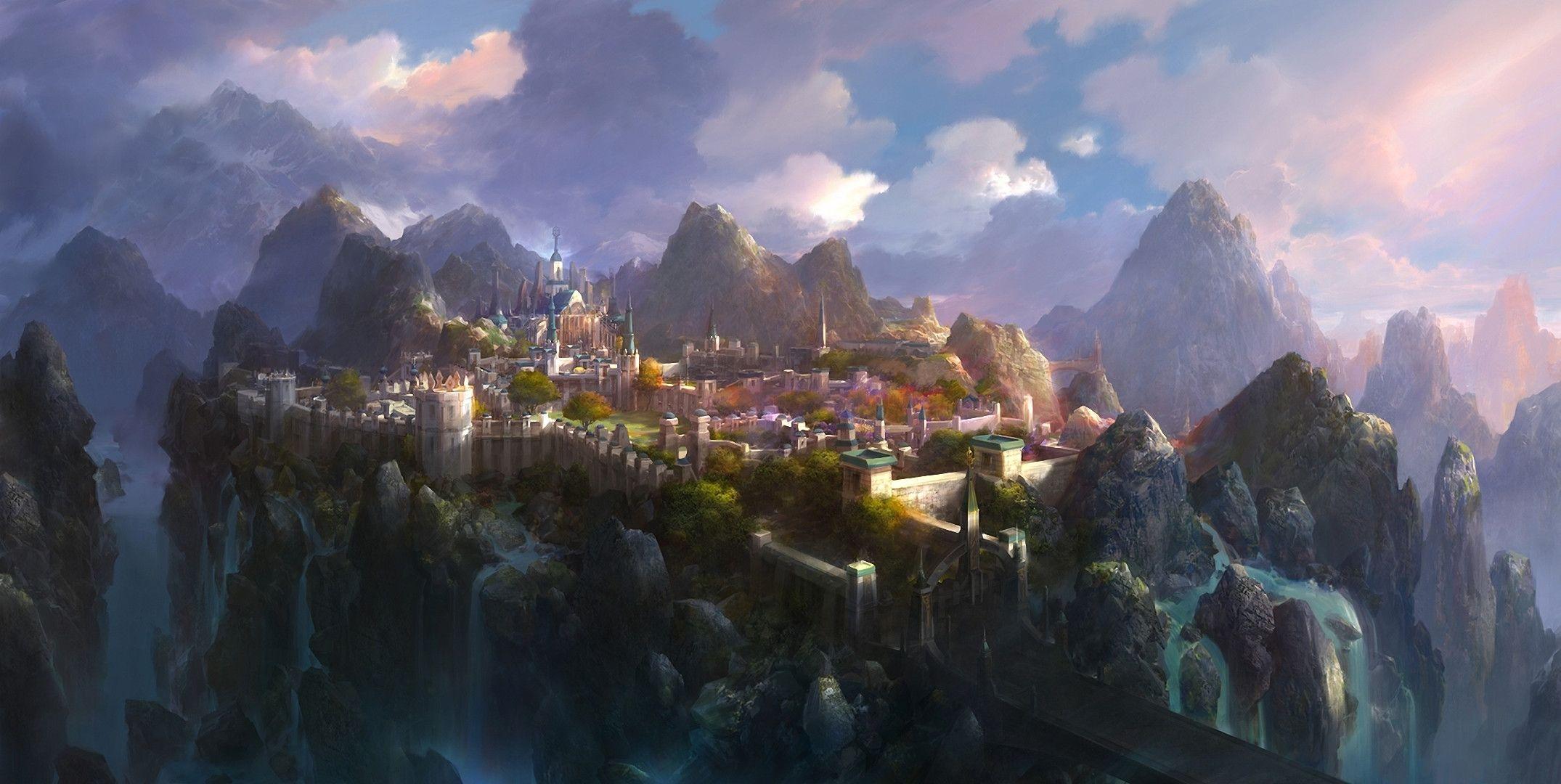 Skyfall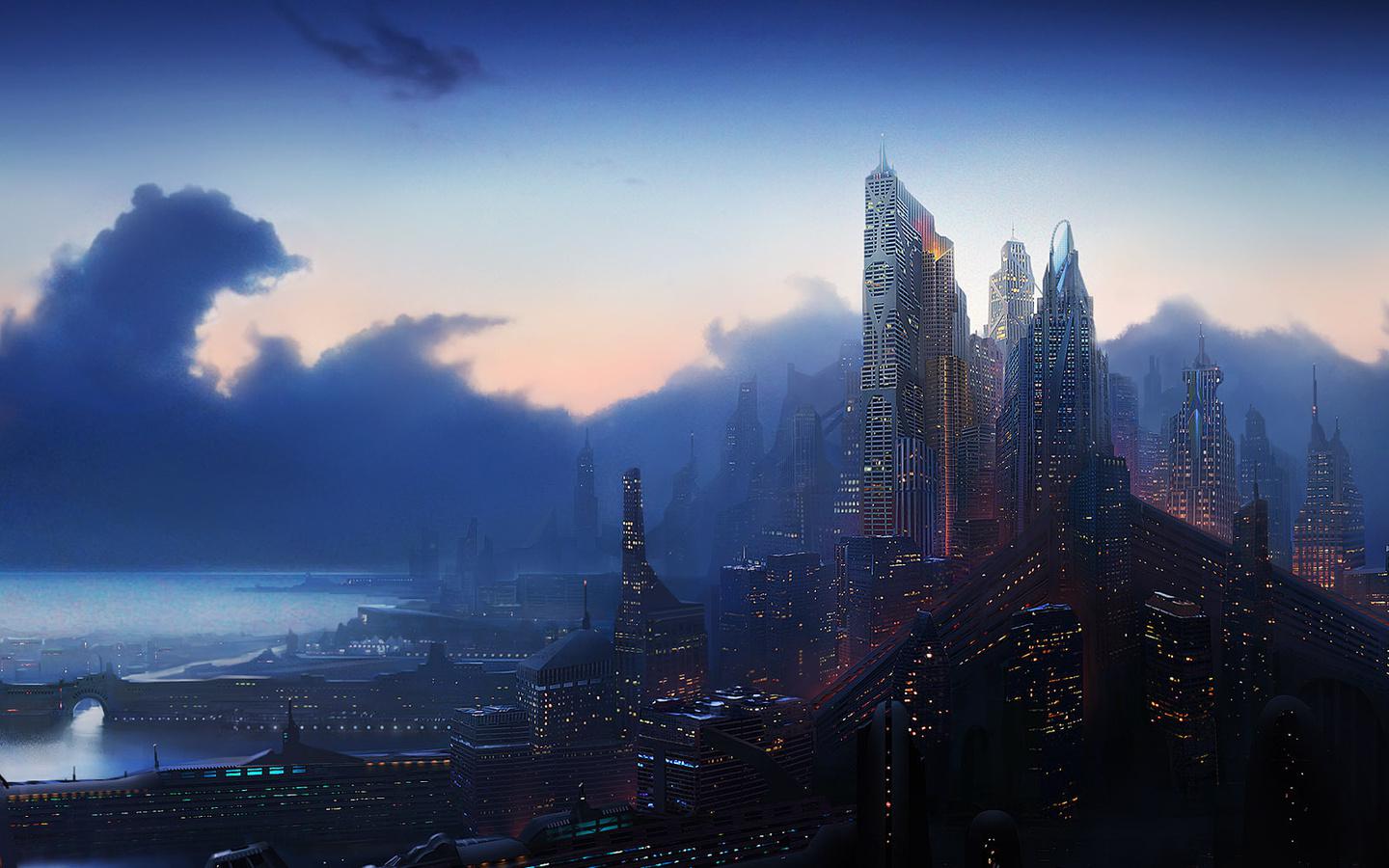 City’s Edge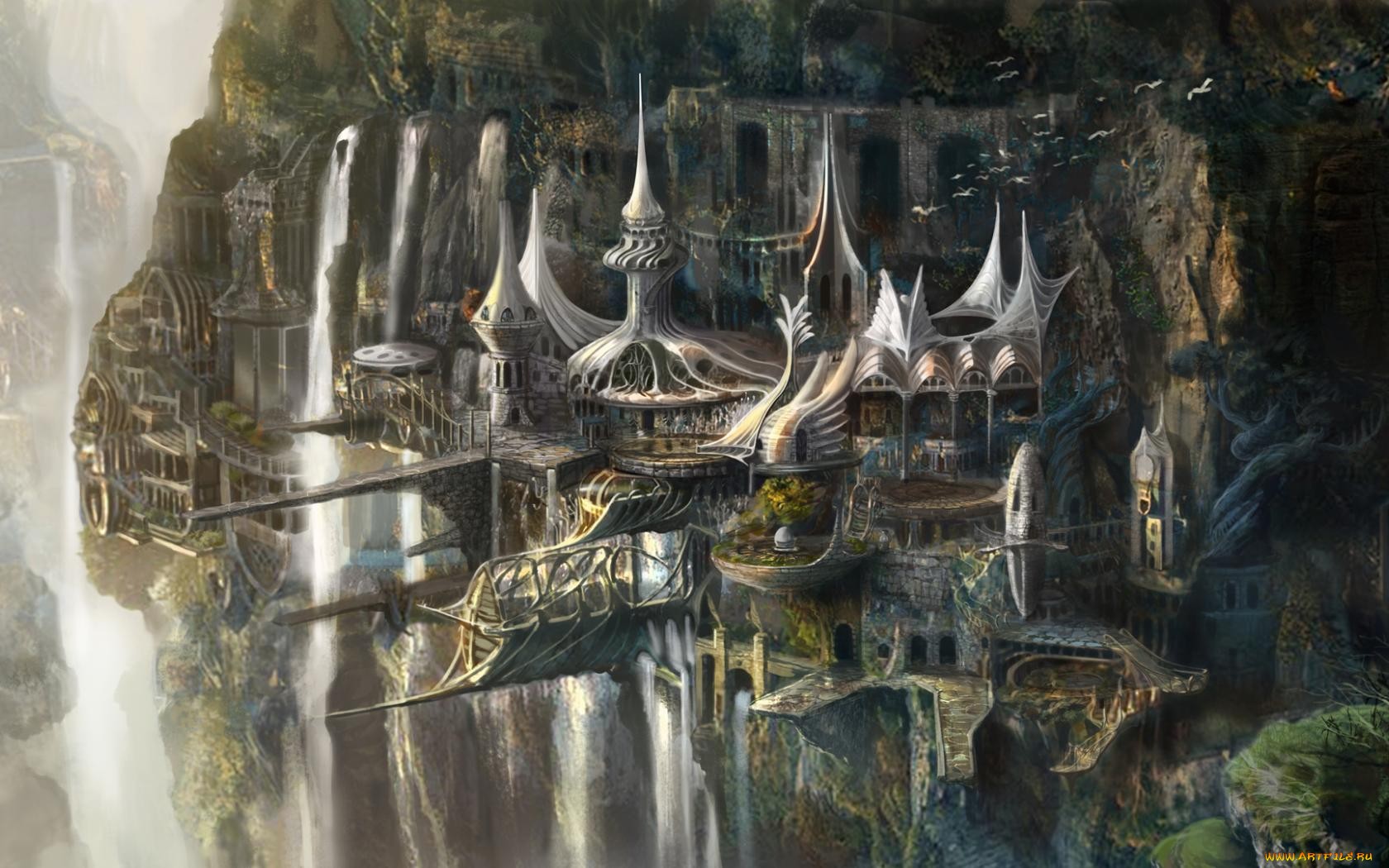 Lost City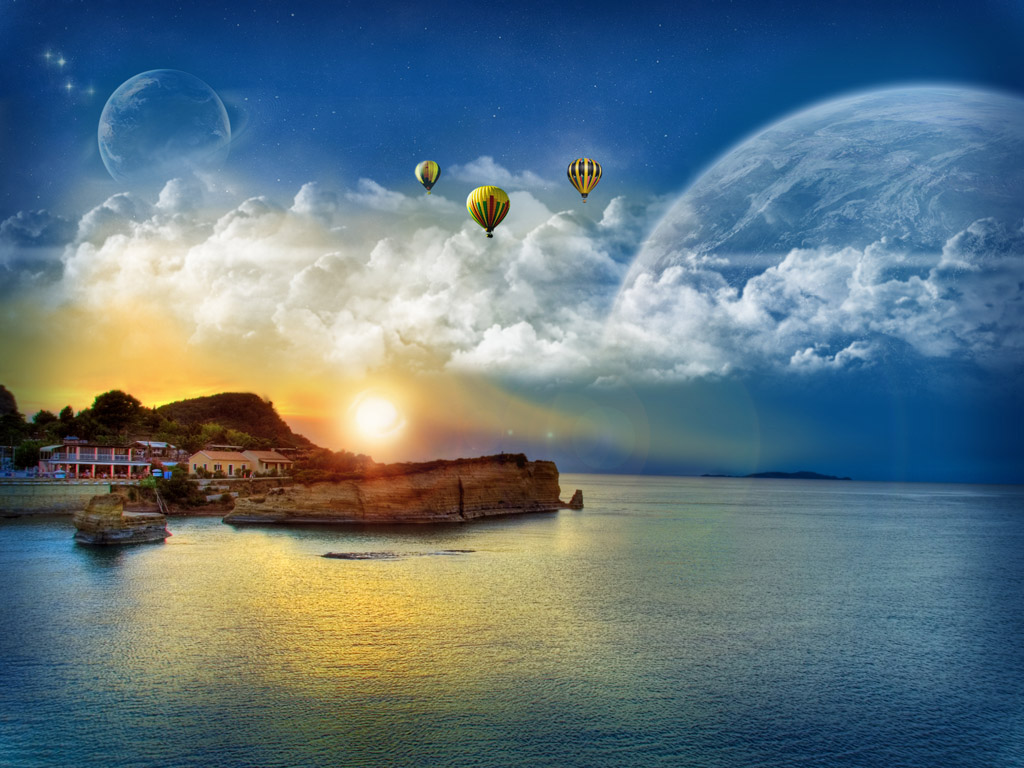 